Reception  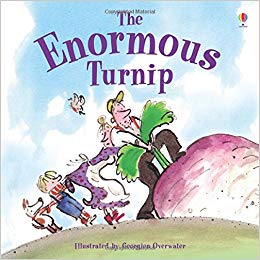 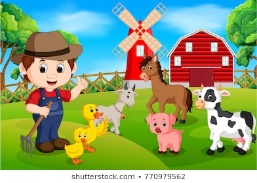 Derbyn During the next half term, we will be learning about the farm. We will also be investigating plants and learning about the best conditions to help them grow. Reading - Reading books inside Red Book Bags need to be brought into class by EVERY Thursday and will be returned on a Friday. Please try and make time to share the stories with your child and write a brief comment/sign in their journals.P.E - P.E is on a Wednesday morning for both classes. P.E for the following sessions will be focusing on games and ball skills and as the weather gets warmer the children may have P.E sessions outside. For your child’s P.E kit, please send in joggers/leggings, a top and trainers. If it makes it easier, your child can come into school wearing trainers on the Wednesday. No jewellery is to be worn so please remove any earrings before they come to school.Muddy Mondays  - We will be taking the children out more for forest school activities as the weather begins to get warmer. Please ensure you tchild has labelled wellies in school and is wearing suitable clothing e.g. jumpers and coats. Trip – This half term we will be going to Swansea Community Farm on Friday 27th March. A letter and consent form will be sent out as soon as all the information is ready. Website - Our school website is https://www.birchgroveswansea.co.uk – School newsletters are put on the website and both Reception classes have their own page which is updated regularly. We will also put any trip information on the class pages.Thank you for your continued support. The Reception Team 